Writing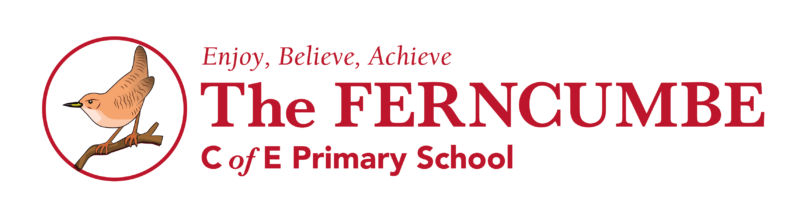 Year 1               Age Related ExpectationsStatementSegment spoken words into phonemes and represent these by graphemes, spelling some words correctly and making phonically plausible attempts at othersSpell some common exception wordsSpell the days of the weekUnderstand spelling rules for adding 's'Name the letters of the alphabet including knowing vowels and consonantsUse suffixies -ing, -ed, -er and -estSit correctly and hold pencil comfortable and correctlyForm lower-case letters in the correct direction, starting and finishing in the right placeForm lower-case letters of the correct size relative to one another in some of their writingUse spacing between wordsForm capital letters and digits 0 - 9Use a capital letter to start a sentence.Use a full stop to end a sentenceUse a question markUse an exclamation markUse capital letters for proper nounsSequence sentences in chronological orderWrite sentences that are sequenced to form a short narrative (real or fictional)I can combine words to make a sentenceI can use and to join sentences togetherI can reread what I have written to check that it makes sense